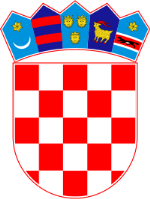 REPUBLIKA HRVATSKA ZAGREBAČKA ŽUPANIJAOPĆINA BISTRAOSNOVNA ŠKOLA BISTRAPoljanica BistranskaBistranska 30, 10298 Donja BistraU Poljanici Bistranskoj,07.03.2024.Na temelju članka 15. stavka 6. Pravilnika o izvođenju izleta, ekskurzija i drugih odgojno obrazovnih aktivnosti izvan škole („Narodne Novine“  br: 67/14, 81/15, 53/21) Povjerenstvo za provedbu javnoga poziva i izbor najpovoljnije ponude donosi ODLUKUO ODABIRU PONUDE ZA PROVEDBUIZLETA(Javni poziv br. 4/2024)I.Prema raspisanom javnom pozivu 4/2024. pristigle su tri ponude sljedećih agencija: Eklata d.o.o., Split, Osječka ulica 11Trakostyan tours, Varaždin, Dravska poljana 22ABC TRAVELS, Svetice ul. 24 ,10000, ZagrebII.Nakon otvaranja i razmatranja ponuda agencija navedenih u točci I.   za provedbu jednodnevnog izleta 5. razreda dana 22.5.2024. u NP PLITVIČKA JEZERA, izabrana je ponuda Trakostyan tours iz Varaždina, Dravske poljane 22.II.Ova Odluka objavljuje se na mrežnim stranicama škole i upućuje turističkim agenciji iz članka 1. ove Odluke.                                                              POVJERENSTVO ZA PROVEDBU JAVNOG POZIVA                                                                          I IZBOR NAJPOVOLJNIJE PONUDE 